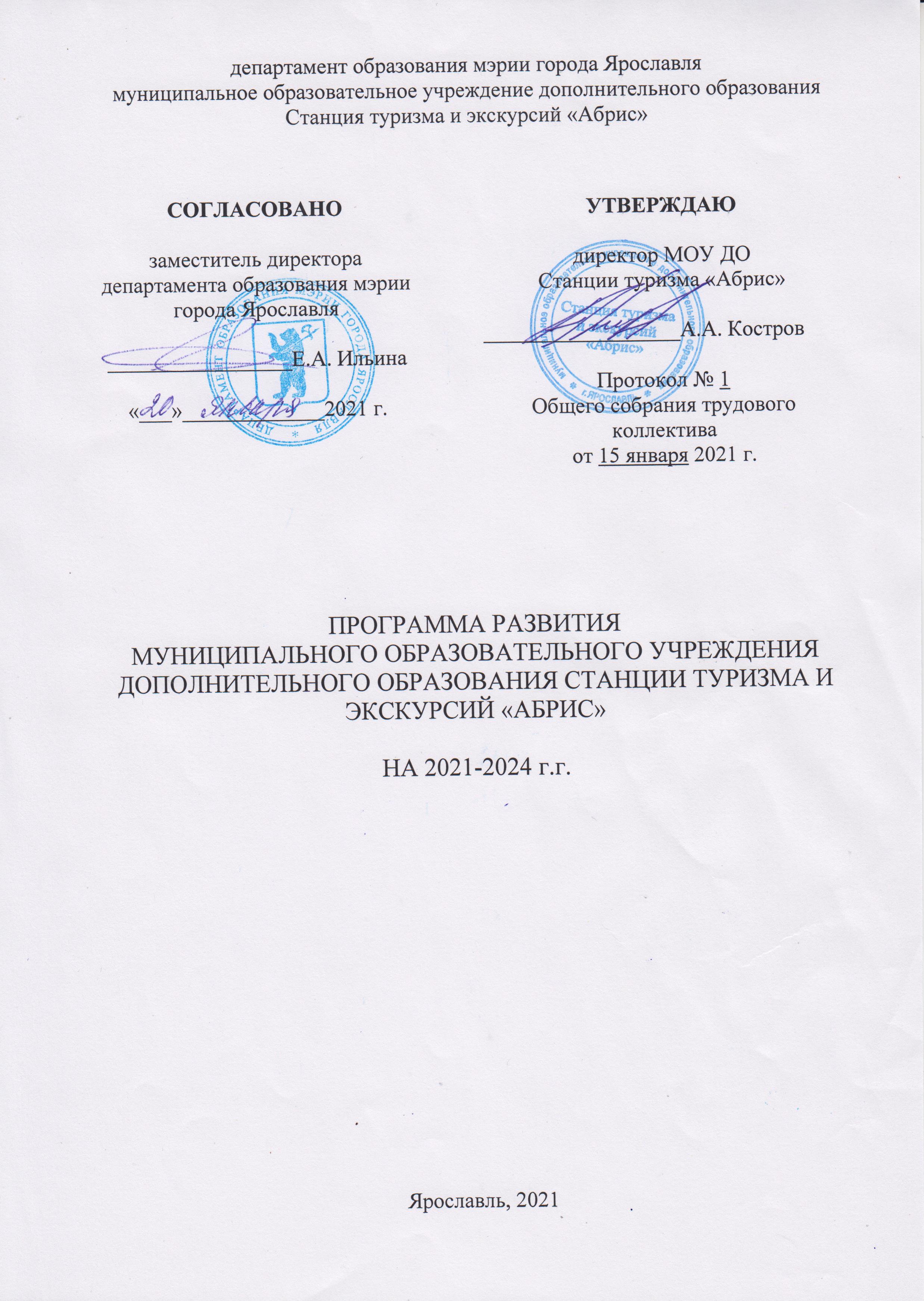 Оглавление1.	Паспорт Программы  развития	32.	Информационная справка	83.	Анализ ситуации, ключевые проблемы Станции «Абрис»	134.	Основные сферы изменений МОУ ДО Станции «Абрис»	25Приложение	30Паспорт Программы  развития  Программа развития Станции «Абрис» - это документ, представляющий единую, целостную модель совместной деятельности всего коллектива, направленную на решение приоритетных задач, наиболее актуальных, требующих изменения и  совершенствования жизнедеятельности образовательного учреждения.  Контроль над реализацией Программы развития - ежегодный  итоговый мониторинг:  отчёт  о  результатах самообследования Станции «Абрис»,  описательный отчёт.          Показатели отслеживания результативности:- динамика успехов и достижений учащихся в процессе освоения ДООП;- удовлетворённость учащихся и их родителей (законных представителей) организацией учебного и воспитательного процесса.- мониторинг достижений учащихся в ходе участия в фестивалях, конкурсах,  соревнованиях, слётах  различного уровня.Информационная справка        Тип – муниципальное образовательное учреждение дополнительного образования.       Вид – Станция.  Станция предназначена для интеллектуального, духовного и физического развития детей и подростков, удовлетворения их разнообразных образовательных и социо - культурных потребностей.        В 1992 году постановлением главы администрации Заволжского района был открыт клуб любителей туризма «Абрис» - учреждение дополнительного образования при отделе образования администрации Заволжского района города  Ярославля.      На сегодняшний день Станция расположена в двух помещениях:        -  ул. Спартаковская, д. 19/1 (площадь – 64,1 кв. м),  здесь расположен музей «Природы и охоты»;    -  ул. 50 лет ВЛКСМ, д. 7-а (площадь – 1001,1 кв. м), тел. 38-00-45,   38-52-74.Лицензия – № 442/15 от 15 декабря 2015 года.Свидетельство о регистрации – 76 № 556110  от 10 мая 2012 года.Адрес электронной почты ОУ: abris-tur@yandex.ruАдрес сайта ОУ: http://cdo-abris.edu.yar.ruСтруктура управления образовательным процессом в МОУ ДО Станции туризма и экскурсий «Абрис»    Управление осуществляется директором МОУ ДО Станции туризма и экскурсий «Абрис»  в соответствии с законодательством РФ и Уставом МОУ ДО Станции туризма и экскурсий «Абрис». В структуре управления  предусмотрены:- Общее собрание трудового коллектива.- Педагогический совет.- Методический совет.- Совет родителей (законных представителей).- Совет учащихся.        На Станции «Абрис» занимаются  640  учащихся,  из них  мальчиков –340; девочек – 300.       Количество объединений - 17; количество групп  - 50.   Возраст учащихся – от 5 до 18 лет, из них:   - дошкольники – 80 человек;   - 1- 4 класс – 339 человек;   - 5 - 9 класс – 171 человек;   - 10 - 11 класс – 35 человек;   - техникумы, ПТУ и др. –  15 человек (учащиеся до 18 лет).2019 год 2020-2021 учебный год         В 2019 учебном году основной контингент составляли подростки (учащиеся 5-9 классов).        В 2020-2021 учебном году -    это учащиеся начальной школы, занимающиеся в объединениях туристско-краеведческой направленности «Юный путешественник».          Ребята, занимающиеся на Станции – это учащиеся следующих образовательных учреждений: МОУ  «Гимназия №3», МОУ «Средняя школа №4 им. Н.А. Некрасова с углублённым изучением английского языка,  МОУ СШ №6 имени Подвойского,  МОУ «Средняя школа №37 с углублённым изучение английского языка»,  МОУ «Основная школа №41», МОУ «Средняя школа №42 им. Н.П. Гусева с углублённым изучением французского языка», МОУ «Средняя школа №48», МОУ «Средняя школа №52», МОУ «Средняя школа №58 с углублённым изучением предметов естественно-математического цикла», МОУ «Средняя школа №59»,  МОУ «Средняя школа №67», МОУ «Средняя школа №69», МОУ «Средняя школа №77», МОУ «Средняя школа посёлка Ярославка», МОУ «Кузнечихинская средняя школа», Колледжи,  а также воспитанники МДОУ «Детский сад №20», МДОУ «Детский сад №92»,  МДОУ «Детский сад №104», МДОУ «Детский сад №142», МДОУ «Детский сад №176»,  МДОУ «Детский сад №240».Кадры  МОУ ДО  Станции туризма и экскурсий «Абрис»        Администрация – 3 человека (директор, заместитель директора по УВР, заместитель директора по АХЧ).        Педагогический состав –  21  человек (методист, педагог-психолог,  педагог-организатор,  педагоги дополнительного образования – 18  человек).           Из них 11 педагогов – совместителей (3 внутренних; 8 – внешних); 10   педагогов – основные сотрудники.  Из них:высшее образование имеют – 16 педагогов;среднее специальное – 2 педагога;3 педагога являются студентами ВУЗов.       Педагогов  высшей  квалификационной категории - 10%;I квалификационной  категории - 14%;Соответствие занимаемой должности - 24%;52% - не имеют квалификационной категории и соответствия занимаемой должности.     По педагогическому стажу:     до 5 лет –  8 человек;     от 5 до 10 лет – 2 человека;     от 10 до 20 – 2 человека;     свыше 20 лет  - 9 человек.     Средний возраст педагогических работников – 43 года.Направления образовательной деятельности          Станция туризма «Абрис» в 2020-2021 учебном году осуществляет свою деятельность по трём  направленностям: туристско-краеведческая; физкультурно-спортивная;  социально-гуманитарная.Туристско-краеведческая направленность:- «Юный путешественник» - 6 групп;- «Юные туристы-краеведы» - 6 групп;- «Юные инструкторы туризма» - 7 групп;- «Туристы-проводники» - 1 группа.Всего:  4 объединения; 20 групп. Физкультурно-спортивная направленность:- «Спортивное фехтование» - 3 группы;- «Настольный теннис» - 1 группа;- «Спортивно-оздоровительная аэробика» - 4 группы;- «ОФП с элементами  художественной гимнастики» - 3 группы;- «ОФП с элементами футбола» - 1 группа;- «ОФП с элементами подвижных игр» - 4 группа;- «ОФП» (двухгодичная) – 1 группа;- «ОФП с элементами тяжёлой  атлетики» - 1 группа.Всего:  8 объединений; 18 групп.Социально-гуманитарная направленность: - «Английский язык для 1-2 классов, прошедших обучение по программе   «Английский для дошкольников»» - 4 группы;- «Английский язык для 1-2 классов» - 2 группы;- «Английский язык для 3-4 классов» - 4 группы;- «Английский для дошкольников» - 1группа;- «Водитель автомобиля» - 1 группа.Всего: 5 объединения; 12 групп.Направленности учреждения2019 год2020-2021 учебный год	        Сравнительный анализ показал, что в 2019 году максимальный охват детей был в объединениях физкультурно-спортивной направленности.         В 2020 -2021учебном  году увеличилось количество детей, занимающихся в объединениях  туристско-краеведческой направленности.Режим работы Станции туризма и экскурсий «Абрис»       Станция  туризма и экскурсий «Абрис» работает с 8-30 до 20-00;  занятия   проводятся  по расписанию, включая каникулярное время.       Режим рабочей недели – семидневный.       Занятия в объединениях проводятся по 1,5 часа;  2 часа;  3 часа; 3, 5часа; 4 часа; по 4,5 часа  и  6 часов в неделю.Анализ ситуации, ключевые проблемы Станции «Абрис»       Основное предназначение Станции «Абрис» - предоставление дополнительных образовательных услуг детям  в возрасте от 5 до 18 лет.     Исходя из предназначения и миссии Станции «Абрис»,  необходимо формировать образовательную среду, в которой складывались бы условия для комфортного обучения детей, исходя из запроса и широты познания современного ребёнка.                                                    Воспитательная работа на Станции «Абрис» ведётся по следующим направлениям:- методическое сопровождение;- психолого-педагогическая  работа;- взаимодействие с семьями учащихся;- спортивно-оздоровительная работа;- профилактика ПАВ;- профилактика ПДД;- организация досуговой  деятельностиВыявление проблем, требующих изменений        Анализ состояния образовательного процесса и других аспектов работы Станции «Абрис» позволяет определить ряд проблем для решения их  в ближайшем будущем:1. Недостаточная профессиональная компетентность молодых и вновь прибывших педагогов.2. Неполная комплектация  материально-технической  базы в соответствии с  современными  требованиями.3. Дефицит бюджетного финансирования и государственной поддержки  образовательных учреждений.4. Недостаточное  дидактическое обеспечение образовательного процесса и педагогической деятельности,  использование не в полной мере  современных образовательных технологий.5. Недостаточность  рекламного обеспечения образовательного процесса.6. Не выполнена  в полном объёме работа по профориентации подростков.7. Не ведётся в полном объёме работа по волонтёрскому движению.  8. Недостаточный охват подростков образовательными программами туристско-краеведческой направленности.  9. Объединения Станции «Абрис» не отражают специфику туристско-краеведческой направленности учреждения. SWOT–анализ образовательного пространства         Рассмотрим состояние и пути решения проблем исходя из наших реальных возможностей и современного состояния внешней среды.  1. Недостаточная профессиональная компетентность молодых и вновь прибывших педагогов.  Образовательная деятельность педагогов дополнительного образования отличается от деятельности учителя школы. Педагог дополнительного образования  занимается с детьми по дополнительной общеобразовательной общеразвивающей программе, в которой не задаётся  стандарт и которая  не ограничивается  урочной деятельностью.         Педагог дополнительного образования ведёт индивидуальную педагогическую деятельность, подбирает методы и формы работы для поддержания постоянного интереса и мотивации к познанию и саморазвитию детей.         Для совершенствования образовательной деятельности педагогов необходима методическая и финансовая помощь, а также организация обучения с привлечением внешних и внутренних ресурсов.         Использовать возможность обучения педагогов в учреждении (внутрифирменное обучение) привлекая собственных специалистов: педагога-психолога, педагогов высшей категории, методиста, администрацию.  При обучении можно использовать следующие формы и методы: тренинг личностного роста;организационно-деятельностная игра; круглый стол;семинар; лекция;мастер-класс;взаимопосещение открытых занятий. 2. Неполная комплектация  материально-технической  базы в соответствии с  современными  требованиями.  Материально-техническая база Станции «Абрис» ежегодно пополняется. За это время мы приобрели  новое современное оборудование, поддерживаем  в надлежащем состоянии имеющееся оборудование, привлекаем  спонсорские средства  и добровольные пожертвования родителей (законных представителей) учащихся.  Руководствуясь маркетинговыми технологиями и процедурами закупок  мы стремимся  к разумному расходованию денежных средств.        В результате участия в губернаторском проекте «Решаем вместе»,   на территории образовательного учреждения были установлены: в 2018 году уличные тренажёры; в 2019 году - туристический воркаут; в 2020 году – футбольно-хоккейная  площадка.3. Дефицит бюджетного финансирования и государственной поддержки образовательных  учреждений.        Дефицит бюджетного финансирования  свойственен всем бюджетным учреждениям дополнительного образования. При недостаточной поддержке государством системы дополнительного образования учреждениям необходимо изыскивать собственные средства для своего развития.       Основными путями решения данной проблемы является финансовая поддержка спонсоров и родителей (законных представителей) учащихся, а также введение платных образовательных услуг.        С 2020-2021 учебного года  по запросу родителей (законных представителей) в учреждении  стали реализовываться платные образовательные услуги. В новом учебном году планируется расширить спектр платных образовательных услуг.      Привлекать дополнительные финансовые источники  за счёт добровольных пожертвований физических лиц.4. Недостаточное  дидактическое обеспечение образовательного процесса и педагогической деятельности,  использование  не в полной мере современных образовательных технологий.     В настоящее время  методист и администрация Станции «Абрис»  ведут работу над Образовательной  программой, Программой развития ОУ. Разрабатываются локальные акты, положения и иная документация.       Методист оказывает  консультативную помощь педагогам, а так же методическое сопровождение педагогам, участвующим  в профессиональных конкурсах различного уровня.     Сопровождает в обобщении и трансляции педагогического опыта.   Организует сбор и систематизацию методической литературы, участвует в педагогических и методических  советах, семинарах, круглых столах, проводимых Станцией «Абрис».      С  2017 года методист состоит в городском  методическом объединении методистов учреждений дополнительного образования. С 2019 года  входит в постоянно действующую экспертную комиссию по экспертизе программ дополнительного образования в городе Ярославле.   В 2021 году входила в состав членов жюри        Восьмого городского конкурса профессионального мастерства молодых педагогов      «Педагогические надежды.                                                                                                                                                                                                                                                                                                                                                                                                                                                                                                                                                                                                                                                                                                                                                                                                                                                                                                                                                                                                                                                                                                                                                                                                                                                                                                                                                                                                                                                                                                                                                                                                                                                                                                                                                                                                                                                                                                                                                                                                                                                                                                                                                                                                                                                                                                                                                                                                                                                                                                                                                                                                                                                                                                                                                                                                                                                                                                                                                                                                                                                                                                                                                                                                                                                                                                                                                                                                                                                                                                                                                                                                                                                                                                                                                                                                                                                                                                                                                                                                                                                                                                                                                                                                                                                                                                                                                                                                                                                                                                                                                                                                                                                                                                                                                                                                                                                                                                                                                                                                                                                                                                                                                                                                                                                                                                                                                                                                                                                                                                                                                                                                                                                                                                                                                                                                                                                                                                                                                                                                                                                                                                                                                                                                                                                                                                                                                                                                                                                                                                                                                                                                                                                                                                                                                                                                                                                                                                                                                                                                                                                                                                                                                                                                                                                                                                                                                                                                                                                                                                                                                                                                                                                                                                                                                                                                                                                                                                                                                                                                                                                                                                 Для дальнейшей эффективности методической работы на Станции «Абрис» необходимо осуществлять контроль над методической деятельностью педагогов дополнительного образования (согласно          приказу Министерства труда и социальной защиты РФ от 8 сентября 2015 г. № 613н  «Об утверждении профессионального стандарта «Педагог дополнительного образования детей и взрослых»). 5.  Недостаточность рекламного обеспечения образовательного процесса.  Проблемы рекламного обеспечения могут решиться с помощью поиска и создания специальных, особенных маркетинговых технологий, свойственных социальной сфере образовательного учреждения.   Необходимо изучить опыт действия маркетинговых технологий  других УДО  и качество предоставляемых услуг  организаций, с которыми выгодно сотрудничать. Угрозы1. Изменения или инновации, приводящие к снижению  спроса на имеющиеся  образовательные услуги.2. Снижение  количества учащихся в связи с предоставлением  услуг  дополнительного образования в общеобразовательных организациях.Возможности1. Возможность обеспечения повышения квалификации педагогических работников. 2. Возможность улучшения материально-технического обеспечения образовательной деятельности. 3. Возможность увеличения информационной открытости и прозрачности образовательной деятельности. 4. Модернизация механизмов вовлечения детей и подростков в систему дополнительного образования.Конкурентные преимущества Станции «Абрис»           МОУ ДО  Станция туризма и экскурсий  «Абрис» организует и проводит Кубок по туризму среди обучающихся образовательных учреждений города Ярославля по следующим номинациям:Первенство по пешеходному туризму среди обучающихся образовательных учреждений  города Ярославля (сентябрь);Первенство по туристическому ориентированию среди  обучающихся образовательных учреждений  города Ярославля (октябрь);Первенство по лыжному туризму среди обучающихся образовательных учреждений  города Ярославля (январь);Первенство по туратлону среди обучающихся образовательных учреждений города Ярославля (март);Первенство по водному туризму среди обучающихся образовательных учреждений города Ярославля (май);Первенство по туризму среди обучающихся образовательных учреждений города Ярославля (городской туристический слёт), (май);Мероприятия по подведению итогов  Кубка  (май).         Кроме того  Станция  «Абрис» организует и проводит:  традиционный  лыжный поход-пробег на Родину маршала   Ф.И. Толбухина, посвящённый Дню защитника Отечества (февраль); участие команд города Ярославля в первенстве области по туризму (июнь).       Воспитательная работа в МОУ ДО Станции туризма «Абрис» осуществляется на основе перспективных планов педагогов-организаторов, педагога-психолога, методиста. Ежегодно используются различные виды организации досуга детей: проведение воспитательных мероприятий, игр, массовых дел внутри Станции «Абрис»; участие коллективов учреждения в массовых мероприятиях района, города; организация оздоровительных и тематических лагерей в каникулярное время (в онлайн и офлайн режиме),  а также  дни  открытых дверей; туристические слёты; походы выходного дня и многодневные походы; дни именинника; новогодние праздники; интерактивные игры.Высокие личные и  коллективные  достижения педагогических работников Станции  на соревнованиях фестивалях, конкурсах различного уровня (только призовые места)2018-2019 учебный год17 сентября 2018г. Хренову С.Н. присуждена городская премия лучшим педагогическим     работникам муниципальных образовательных организаций   г. Ярославля по итогам работы в 2017-2018 учебном году.Хренов С.Н. – педагог дополнительного образования Станции туризма «Абрис»  награждён  дипломом  победителя  II этапа городского конкурса «Человек труда – сила, надежда и доблесть Ярославля» по итогам  2018 года. 1 ноября 2018г. МОУ ДО Станция туризма и экскурсий «Абрис» была награждена Почётной грамотой от Федерации Спортивного туризма России за большой вклад в развитие школьного туризма и краеведения в Ярославской области.24 января 2019г. Почётным знаком «100 лет детскому туризму России» были награждены педагоги МОУ ДО Станции туризма  «Абрис»:  Хренов С.Н., Хренова Е.П., директор Станции Костров А.А.2019-2020 учебный год 9 декабря 2019г. Затеева Марина Валерьевна - заместитель директора по учебно-воспитательной работе  Станции туризм «Абрис»  награждена  нагрудным  знаком «Почётный работник воспитания и просвещения Российской Федерации».
 Высокие личные и коллективные достижения учащихся Станции на соревнованиях, фестивалях, конкурсах, муниципального,  регионального, Всероссийского и международного уровней за 2019-2020 учебный годДоля участия учащихся за отчётный период в соревнованиях, конкурсах, фестивалях (от общего количества учащихся учреждения):- муниципального уровня: 40%;- регионального уровня: 30%;- всероссийского и международного уровня: 4,1%Доля участия учащихся в мероприятиях различного уровня2019 год2020-2021 учебный  годДоля призёров (1-3 места) среди учащихся за отчётный период в соревнованиях, конкурсах, фестивалях (от общего количества участвующих учащихся): - муниципального уровня: 12%;- регионального уровня: 10%;- всероссийского и международного уровня: 0,3%Доля призёров среди учащихся2019 год2020-2021 учебный годПоложительная оценка работы Станции туризма и экскурсий «Абрис»- сохранность контингента учащихся (100% на конец учебного года);- сохранение  традиций, приобретение нового  опыта;- сплочённость  педагогического коллектива;- активность родителей (законных представителей).Основные сферы изменений МОУ ДО Станции «Абрис»    Кроме выявленных проблем существуют и ведущие факторы развития нашей Станции.  К развивающим факторам мы относим:повышение квалификации и самообразование педагогов;привлечение   родителей (законными представителями) к участию в мероприятиях Станции «Абрис»;открытие объединений на платной основе;значительно улучшилась материально-техническая база на территории учреждения;охват учащихся туристско-краеведческим направлением в четырёх  школах города:   Дзержинского, Фрунзенского и  Кировского района.          Исходя из поставленных задач и перечисленных факторов развития, определим ведущие направления деятельности, которые необходимо осуществлять в целях развития нашего учреждения.Совершенствование внутренней интеграции  МОУ ДО Станции «Абрис»  и расширение взаимодействия с другими образовательными учреждениями города Ярославля по туристско-краеведческой направленности.Повышение  профессиональной компетентности педагогических работников Станции «Абрис».Пополнение, обновление и реализация нормативно-правового обеспечения учреждения.Развитие и  оснащение материально-технической базы Станции туризма и экскурсий «Абрис».Максимальный охват учащихся 5-9 классов.Создать условия для открытия новых объединений: в туристско-краеведческой направленности:- «Юные судьи туристских соревнований»;- «Спортивное ориентирование»;- «Юные туристы-многоборцы».- «Историки-краеведы»;- «Литературное краеведение»;- «Мир вокруг тебя».  в социально-гуманитарной:- «Юные туристы-спасатели»;- «Волонтёры за ЗОЖ» (краткосрочная).7. Привлечение педагогов для открытия новой направленности  –естественнонаучной. Открытие объединений: «Юные туристы-экологи», «Экологическая безопасность города», а также «Школа безопасности».Система мероприятий по реализации Программы развития Станции туризма и экскурсий «Абрис»         Программа будет реализована с помощью планирования годовых и ежемесячных планов работы, мониторинга состояния образовательной системы и образовательных  результатов.         Контроль над реализацией Программы развития будет осуществляться администрацией Станции «Абрис».    В целях развития пространства взаимодействия, совершенствования образовательного маркетинга будет проведены следующие мероприятия:1. Продолжена диалоговая, партнёрская работа с родителями (законными представителями) учащихся на принципах общей заинтересованности и сотрудничества в организации, проведении массовых мероприятий. 2. Планируется организация волонтерского движения. 3. Продолжена работа по созданию положительного имиджа МОУ ДО Станции туризма и экскурсий «Абрис».4. Сбор предметов русского быта IXX – XX в.в., для создания экспозиции «Русская изба» (часть музея-панорамы «Военной славы земляков»).5. Разработка проекта по профориентационной деятельности.6. Участие  в инновационной и  проектной деятельности по туристско-краеведческой направленности совместно с другими образовательными учреждениями.7. Открытие новых объединений.8. Увеличение контингента учащихся за счёт привлечения детей подросткового возраста.9. Разработка туристического маршрута на территории учреждения (предоставление платных услуг по запросу).10.  Прокат спортивного и туристического инвентаря, оборудования и снаряжения (предоставление платных услуг по запросу).11. Предоставление помещений Станции для проживания туристических иногородних групп, прибывающих для участия в соревнованиях, экскурсиях, конференциях и иных мероприятиях, а также других категорий граждан (предоставление платных услуг по запросу).Приложение   Общая потребность в ресурсах Программы развитияНаименование:Программа развития муниципального  образовательного учреждения дополнительного образования Станция  туризма и экскурсий «Абрис» (далее Станция «Абрис») на 2021-2024 годы  и дальнейшую перспективу развития (далее - Программа развития)Тема:Комплексное развитие ресурсов и условий оказания  дополнительных образовательных услуг  в   МОУ ДО  Станции туризма и экскурсий «Абрис»Назначение:выработка стратегии и тактики развития Станции «Абрис»  с целью совершенствования  и  расширения  образовательного пространства социально-педагогической  деятельностиОснования дляразработкиПрограммы:- Конституция РФ;-  Конвенция ООН  о правах ребенка РФ;- Федеральный закон от 29 декабря 2012 г. № 273-ФЗ «Об образовании в     Российской  Федерации»; - Указ Президента Российской Федерации от 7 мая 2018 г. № 204 «О      Национальных  целях и стратегических задачах развития Российской  Федерации  на период до 2024 года»; - Указ Президента Российской Федерации от 29 мая 2017 г. № 240 «Об      объявлении  в Российской Федерации Десятилетия детства»;  - Приказ Министерства просвещения Российской Федерации от 09 ноября       2018     № 196 «Об утверждении Порядка организации и осуществления  образовательной деятельности по дополнительным общеобразовательным     программам»; - Приказ Рособрнадзора от 29 мая 2014 г. № 785 (в ред. от 27.11.2017)    «Об     утверждениии  требований к структуре официального сайта бразовательной     организации  в информационно-телекоммуникационной сети «Интернет» и    формату  представления на нем информации»;  - Приказ Министерства труда и социальной защиты Российской Федерации       от 5 мая 2018г.  N 298 н «Об утверждении профессионального стандарта  «Педагог  дополнительного образования детей и взрослых»;  - Концепция развития дополнительного образования детей, утвержденная        Распоряжением Правительства Российской Федерации от 4 сентября       2014 г.     № 1726-р; - Стратегия развития воспитания в Российской Федерации на период до      2025      года,  утвержденная Распоряжением Правительства Российской  Федерации   от 29 мая  2015 г. № 996-р;      - Государственная программа Российской Федерации «Развитие      образования»,       утверждённой  Постановлением Правительства       Российской Федерации      от       26 декабря 2017 года № 1642. - Национальный проект «Образование», утвержденный на заседании        президиума Совета при Президенте Российской Федерации по        стратегическому  развитию и национальным проектам (протокол от24 декабря 2018 г. № 16);- Федеральный проект «Успех каждого ребенка», утвержденный        президиумом       Совета при Президенте Российской Федерации по        стратегическому развитию       и национальным  проектам (протокол от 3        сентября 2018 года № 10). - Санитарно-эпидемиологические правила и нормативы СанПиН 2.4.4.3172-  14 «Санитарно-эпидемиологические требования к устройству, содержанию и       организации режима работы образовательных организаций       дополнительного образования детей» (утв. постановлением Главного  государственного санитарного врача РФ от 4 июля 2014 г. N 41); - Санитарно-эпидемиологические правила СП 3.1/2.4.3598-20 «Санитарно-эпидемиологические требования к устройству, содержанию и организации  работы образовательных организаций и других объектов социальной       инфраструктуры для детей и молодежи в условиях распространения новой коронавирусной инфекции  (COVID-19)», утвержденные постановлением Главного государственного санитарного врача РФ от 30.06.2020 № 16;- Правила персонифицированного финансирования дополнительного       образования детей в Ярославской области, утв. приказом департамента       образования Ярославской области от 27.12.2019 года № 47-нп;- Положение о персонифицированном дополнительном образования детей в       городе Ярославле, утв. постановлением мэрии города Ярославля от      11.04.2019 года № 428 (с изменениями № 1287 от 08.11.2019);-  Устав учреждения (от 16.09.2015г. № 01-05/704)ЗаказчикПрограммы:администрация Станции «Абрис», учащиеся Станции и их родители (законные представители)    ОсновныеразработчикиПрограммы:заместитель директора по УВР, методист, педагогический коллектив	Цель:создание условий обеспечивающих формирование духовно богатой, физически здоровой, социально активной, творческой личности, способной к саморазвитию и самовоспитаниюЗадачи:обеспечение необходимых условий для личностного развития, профессионального самоопределения учащихся;сохранение и укрепление здоровья участниковобразовательного процесса, обеспечение их  безопасности;привлечение молодых специалистов;модернизация и внедрение нового типа дополнительных общеобразовательных программ по туристско-краеведческой направленности, в том числе краткосрочных;разработка  образовательных программ по основам безопасности жизнедеятельности;обновление пакета нормативных локальных документов Станции «Абрис» в соответствии с нормативными требованиями федерального, регионального, муниципального уровня; уменьшение количества учащихся осваивающих дополнительные общеобразовательные общеразвивающие программы на базе МОУ СШ Заволжского района;улучшение материально-технической базы учреждения для улучшения качества дополнительного образования;повышение конкурентоспособности Станции «Абрис»на рынке образовательных услугСроки реализации:Первый этап (2020-2021г.г.) – аналитико-проектировочный. Второй этап (2021-2024гг.) – реализующий. Третий этап (2024г.) – аналитико-обобщающий. Исполнители программы:коллектив педагогов, учащихся и родителей (законных представителей) муниципального образовательного учреждения дополнительного образования  Станции туризма и экскурсий «Абрис»Ожидаемые результаты:- Повышение методической компетенции  педагогов.- Модернизация и внедрение нового типа дополнительных общеобразовательных программ туристско-краеведческой направленности, в том числе краткосрочных. - Разработка дидактических материалов.- Разработка занятий, мастер-классов, конкурсов, мероприятий для реализации в дистанционном формате, в режиме онлайн.- Готовность педагогов к реализации нового типа дополнительных общеобразовательных программ.- Обновление форм и содержания образовательной деятельности с акцентом на развитие образовательныхуслуг для учащихся среднего и старшего школьноговозраста.- Увеличение количества  педагогов, прошедших процедуру аттестации.- Привлечение молодых специалистов для внедрения новых, востребованных, современных и мало затратных  дополнительных общеобразовательных общеразвивающих программ туристско-краеведческой направленности на бесплатной основе.- Снижение количества внешних совместителей.- Внедрение педагогами современных образовательных технологий, методов, приёмов  («Педагогический кейс», «портфолио учащегося» и т.д.).- Создание положительного психологического климата педагогического и детских коллективов на Станции «Абрис» за счёт процессов внутренней интеграции.- Сохранение и увеличение количества учащихся за счёт открытия новых востребованных объединений.- Работа волонтёрских отрядов. - Организация работы по профориентации учащихся.- Наличие победителей и призёров в мероприятиях различного уровня.- Открытие экспозиции «Русская изба» (часть музея-панорамы «Военной славы земляков»).- Совершенствование внутренней системы оценки качества образования.- Удовлетворенность образовательно-воспитательным процессом родителей  (законных представителей)  и детей.   - Пополнение материально-технической базы благодаря закупке спортивно-туристического инвентаря,  аудио-видео техники, дидактических и методических материалов.- Расширение спектра предоставляемых  платных услуг.  - Достижение  продуктивного сотрудничества с образовательными и социальными партнёрами            №п/пНаименование мероприятия, место проведения, датаФИО (полностью)УровеньРезультат1.Открытое Первенство города Москвы по спортивному туризму на пешеходных дистанциях 13-14 октября 2018г.Сторожева Дарья ВадимовнарегиональныйI место, присвоен спортивный разряда «Кандидат в мастера спорта» по спортивному туризму2.Педагогических Областной творческий конкурс педагогических работников ОО, посвящённом  100- летию дополнительного (внешкольного) образования детей в России(07.11. по 23.11.2018г.)Хренов Сергей Николаевичрегиональныйучастие3.Областной этап Всероссийского конкурса профессионального мастерства работников сферы дополнительного образования «Сердце отдаю детям»(2019г.)Хренов Сергей Николаевичрегиональныйучастие№п/пНаименование мероприятия, место проведенияФИО (полностью)УровеньРезультат1.IV городской конкурс профессионального мастерства педагогов дополнительного образования  Хренов Сергей НиколаевичмуниципальныйI место2.Региональный этап областного конкурса профессионального мастерства педагогов дополнительного образования «Сердце отдаю детям»Хренов Сергей НиколаевичрегиональныйЛауреат в туристско-краеведческой номинации3.Кубок Ивановской области по спортивному туризму на пешеходных дистанцияхСторожева Дарья ВадимовнарегиональныйI местона дистанции 3 класса4.Всероссийские соревнования по спортивному туризму на пешеходных дистанциях «Гонки четырёх – 2019»Сторожева Дарья ВадимовнавсероссийскийII местов дисциплине «дистанция - пешеходная – группа» 3 класса5.Чемпионат и Первенство  Ярославской области по спортивному туризму на пешеходных дистанциях в закрытых помещенияхСторожева Дарья ВадимовнарегиональныйI местона дистанции 4 класса6.Этап Открытого Кубка Федерации спортивного ориентирования и рогейна г. Иваново по рогейну. Формат 3 часаСторожева Дарья ВадимовнарегиональныйIII место№Наименование мероприятия, место проведенияФамилия, имяучастников или названия коллектива,возрастная группаУровеньРезультатРуководитель коллективаФИО1.Первенство по туристическому ориентированию среди учащихся ОУ г. Ярославлямладшая группамуниципальный III местоХренова Е.П., пдо2.Первенство по туристическому ориентированию среди учащихся ОУ г. Ярославлясредняя группамуниципальный III местоХренов С.Н., пдо3.Областные соревнования по спортивному туризму «Золотая осень-2019»региональныйКТМ – I место;Ориентирова-ние в заданном направлении – I место;Дистанция пешеходная – I место;Общий зачёт –   I местоХренов С.Н., пдо4.Первенство по пешеходному туризму среди учащихся ОУ г. Ярославлямладшая группамуниципальный II местоХренова Е.П., пдо5.Первенство по пешеходному туризму среди учащихся ОУ г. Ярославлясредняя  группамуниципальныйII место;III местоХренов С.Н.6.Областные соревнования  по лыжному туризму  «Зима-2020»старшая группарегиональныйIII местоХренов С.Н., пдо7.Соревнования по дартсу среди учащихся 2003-2004г.р., в зачёт фестиваля школьного спортамуниципальныйкомандное – I местоСитников А.В., пдоТопкова К.У., пдо8.Соревнования по лёгкой атлетике, среди учащихся 2006г.р. и моложе в зачёт фестиваля школьного спортамуниципальныйкомандное – III местоСитников А.В., пдоТопкова К.У., пдо9.Чемпионат и Первенство города Ярославля  по фитнес-аэробике и хип-хопумуниципальныйв группе 8-10 лет – I место, III – местоКузнецова Т.А., пдо10Соревнования по настольному теннису в зачёт фестиваля спортамуниципальныйIII местоНовиков И.Н., пдо11Чемпионат и первенство Ярославской области по спортивной аэробикерегиональныйкоманда (14-16 лет) –I место;команда (11-13 лет) – III место;команда (8-10 лет) – II местоКузнецова Т.А., пдо12Первенство по фехтованию на саблях среди обучающихся образовательных учреждений г. Ярославлямуниципальный    команда –II местоПавлов А.В., пдо13Чемпионат и Первенство Костромской области по фитнесс-аэробикерегиональныйкоманда (14-16 лет) – I местоКузнецова Т.А., пдо14Областные соревнования по спортивному туризму «Золотая осень-2019»Панина Анастасия – I место, дистанция пешеходная, (СШ №67, 9кл.)Судакова Елизавета - I место дистанция пешеходная, (гимназия №3, 9кл.)Панина Анастасия – I место, дистанция  ориентирование в заданном направлении (СШ №67, 9кл.)региональныйХренов С.Н.15Соревнования по спортивному ориентированию «Иван Сусанин – 2019»В группе Ж-16, Гришаева Светлана – I место (ГПОУ ЯО Ярославский колледж индустрии питания)В группе М-16, Ершов Артём – I место (ОШ №41, 9кл.)В группе М-16, Крылов Даниил – II место (ОШ №41, 9кл.)муниципальныйХренов С.Н., пдо16Открытый Кубок  города Ярославля по ночному ориентированию «Чипс-VIII»В группе Ж-16, Гришаева Светлана – II место (ГПОУ ЯО Ярославский колледж индустрии питания)муниципальныйХренов С.Н., пдо17Открытый Чемпионат и Первенство г. Ярославля по спортивному туризму на пешеходных дистанциях (закрытые помещения)Сенюкович Иван – II место(СШ 77, 7кл.)муниципальныйСторожева Д.В., пдо18Первенство г. Ярославля по спортивному ориентированиюВ группе Ж-17, Гришаева Светлана – II место (ГПОУ ЯО Ярославский колледж индустрии питания)муниципальныйХренов С.Н., пдо19Первенство г. Ярославля по спортивному ориентированиюВ группе 02, Коротков Егор – I место (СШ №69, 1кл.)муниципальныйХренова Е.П., пдо20Областные соревнования  по лыжному туризму  «Зима-2020»Судакова Елизавета – II место, личное ориентирование, (гимназия №3, 9кл.)региональныйХренов С.Н., пдо21Соревнования по дартсу среди учащихся 2003-2004г.р., в зачёт фестиваля школьного спортаЧернышова Ксения –II место (ОШ №41, 7кл.)муниципальныйСитников А.В., пдоТопкова К.У., пдо22Открытый  Республиканский турнир по спортивному фехтованию на саблях среди юношей и девушек «Первые сабли» 2007-2008г.р.Долгополов Иван –III место (СШ п-ка Ярославка, 5кл.);Левашова Мария - III место (СШ п-ка Ярославка, 5кл.)международныйПавлов А.В., пдо23Открытый турнир по спортивному фехтованию на саблях «Владимирская сабля», юноши 2006г.р. и моложеДолгополов Иван –III место (СШ п-ка Ярославка, 5кл.)региональныйПавлов А.В., пдо24Межрегиональный турнир по фехтованию на саблях среди мальчиков 2008 г.р. и моложеДолгополов Иван –I место (СШ п-ка Ярославка, 5кл.)региональныйПавлов А.В., пдо25Открытое Первенство Ярославского района по фехтованию на саблях среди детей 2007г.р. и моложеДолгополов Иван –III место (СШ п-ка Ярославка, 5кл.)региональныйПавлов А.В., пдо№п/п№п/пМероприятияМероприятияСрокиСрокиСрокиОтветственные1. Совершенствование внутренней интеграции  МОУ ДО Станции туризма и экскурсий «Абрис»  и расширение взаимодействия с другими учреждениями образования1. Совершенствование внутренней интеграции  МОУ ДО Станции туризма и экскурсий «Абрис»  и расширение взаимодействия с другими учреждениями образования1. Совершенствование внутренней интеграции  МОУ ДО Станции туризма и экскурсий «Абрис»  и расширение взаимодействия с другими учреждениями образования1. Совершенствование внутренней интеграции  МОУ ДО Станции туризма и экскурсий «Абрис»  и расширение взаимодействия с другими учреждениями образования1. Совершенствование внутренней интеграции  МОУ ДО Станции туризма и экскурсий «Абрис»  и расширение взаимодействия с другими учреждениями образования1. Совершенствование внутренней интеграции  МОУ ДО Станции туризма и экскурсий «Абрис»  и расширение взаимодействия с другими учреждениями образования1. Совершенствование внутренней интеграции  МОУ ДО Станции туризма и экскурсий «Абрис»  и расширение взаимодействия с другими учреждениями образования1. Совершенствование внутренней интеграции  МОУ ДО Станции туризма и экскурсий «Абрис»  и расширение взаимодействия с другими учреждениями образования1.1.1.1.Участие учащихся и  детских объединений в конкурсах, конференциях, соревнованиях, слётах, муниципального, регионального, всероссийского и международного уровнейУчастие учащихся и  детских объединений в конкурсах, конференциях, соревнованиях, слётах, муниципального, регионального, всероссийского и международного уровнейв течение годав течение годав течение годапдо,зам. директора по УВР1.2.1.2.Организация и проведение  мероприятий на сплочение детских коллективовОрганизация и проведение  мероприятий на сплочение детских коллективовпостояннопостояннопостояннопедагог-организатор, педагог-психолог1.3.1.3.Психолого-педагогическое сопровождение образовательной деятельности детских объединенийПсихолого-педагогическое сопровождение образовательной деятельности детских объединенийпо плану педагога-психологапо плану педагога-психологапо плану педагога-психологапедагог-психолог1.4.1.4.Организация новых форм работы с родителями (законными представителями), совместные мероприятияОрганизация новых форм работы с родителями (законными представителями), совместные мероприятияв течение учебного годав течение учебного годав течение учебного годапдо,зам. по УВР,педагог-организатор1.5.1.5.Отслеживание уровня удовлетворённости оказываемых учреждением образовательных услугОтслеживание уровня удовлетворённости оказываемых учреждением образовательных услугв течение учебного годав течение учебного годав течение учебного годапедагог-психолог,методист1.6.1.6.Организация совместных проектов по заказу учредителя (департамент образования мэрии города  Ярославля)Организация совместных проектов по заказу учредителя (департамент образования мэрии города  Ярославля)по плануДОпо плануДОпо плануДОзам. директора по УВР, педагог-организатор1.7.1.7.Организация совместных проектов с учреждениями спортивно-туристической направленностиОрганизация совместных проектов с учреждениями спортивно-туристической направленностипо запросу ОУпо запросу ОУпо запросу ОУзам. директора по УВР, педагог-организаторПовышение  профессиональной компетентности педагогических работников СтанцииПовышение  профессиональной компетентности педагогических работников СтанцииПовышение  профессиональной компетентности педагогических работников СтанцииПовышение  профессиональной компетентности педагогических работников СтанцииПовышение  профессиональной компетентности педагогических работников СтанцииПовышение  профессиональной компетентности педагогических работников СтанцииПовышение  профессиональной компетентности педагогических работников СтанцииПовышение  профессиональной компетентности педагогических работников Станции2.1.2.1.Применение системы педагогического мониторингаПрименение системы педагогического мониторингав течение годав течение года пдо,педагог-психолог,методист пдо,педагог-психолог,методист2.2.2.2.Анализ  результативности образовательного процесса.  Сбор    педагогами дополнительного образования « кейсов по педагогическим ситуациям»Анализ  результативности образовательного процесса.  Сбор    педагогами дополнительного образования « кейсов по педагогическим ситуациям»в течение годав течение года пдо,зам. директора по УВР,методист пдо,зам. директора по УВР,методист2.3.2.3.Разработка  программ для  детей в каникулярный период (офлайн  и онлайн)Разработка  программ для  детей в каникулярный период (офлайн  и онлайн)в течение годав течение годапедагог-организатор,методистпедагог-организатор,методист2.4.2.4.Обновление и корректирование ДООПОбновление и корректирование ДООП в течение года в течение годапдо,методистпдо,методист2.5.2.5.Разработка ДООП, в том числе краткосрочныхРазработка ДООП, в том числе краткосрочныхв течение годав течение годапдо, методистпдо, методист2.6.2.6.Проведение для  педагогов Станции  психологических тренингов (по запросу)Проведение для  педагогов Станции  психологических тренингов (по запросу)педагог-психологпедагог-психолог2.7.2.7.Повышение квалификации для педагогов дополнительного образованияПовышение квалификации для педагогов дополнительного образованияпо планам ИРО и ГЦРО по планам ИРО и ГЦРО зам. директора по УВР, методистзам. директора по УВР, методист2.8.2.8.Повышение квалификации для администрации и сотрудниковПовышение квалификации для администрации и сотрудниковпо планам ИРО, ГЦРО, ДОпо планам ИРО, ГЦРО, ДОадминистрацияадминистрация2.9.2.9.Проведение открытых занятий для коллег, родителей (законных представителей),  (по запросу)Проведение открытых занятий для коллег, родителей (законных представителей),  (по запросу)пдо,зам. директора по УВР, методистпдо,зам. директора по УВР, методист	3. Пополнение, обновление и реализация нормативно-правового обеспечения учреждения	3. Пополнение, обновление и реализация нормативно-правового обеспечения учреждения	3. Пополнение, обновление и реализация нормативно-правового обеспечения учреждения	3. Пополнение, обновление и реализация нормативно-правового обеспечения учреждения	3. Пополнение, обновление и реализация нормативно-правового обеспечения учреждения	3. Пополнение, обновление и реализация нормативно-правового обеспечения учреждения	3. Пополнение, обновление и реализация нормативно-правового обеспечения учреждения	3. Пополнение, обновление и реализация нормативно-правового обеспечения учреждения3.1.Обновление номенклатуры дел МОУ ДО Станции туризма и экскурсий «Абрис»Обновление номенклатуры дел МОУ ДО Станции туризма и экскурсий «Абрис»Обновление номенклатуры дел МОУ ДО Станции туризма и экскурсий «Абрис»по необходи-мостипо необходи-мостидиректордиректор3.2.Обновление должностных инструкций  и  введение их в действиеОбновление должностных инструкций  и  введение их в действиеОбновление должностных инструкций  и  введение их в действиепо необходи-мостипо необходи-мостидиректордиректор3.3.Внутренний контроль  по организации делопроизводства  МОУ ДО Станции туризма и экскурсий «Абрис»Внутренний контроль  по организации делопроизводства  МОУ ДО Станции туризма и экскурсий «Абрис»Внутренний контроль  по организации делопроизводства  МОУ ДО Станции туризма и экскурсий «Абрис»ежегодноежегоднодиректор,секретарьдиректор,секретарь3.4.Обновление инструкций по охране труда для сотрудников СтанцииОбновление инструкций по охране труда для сотрудников СтанцииОбновление инструкций по охране труда для сотрудников Станциипо необходи-мостипо необходи-мостизам. директора по АХЧзам. директора по АХЧ3.5.Разработка локальных актов учрежденияРазработка локальных актов учрежденияРазработка локальных актов учреждениядиректор, зам. директора по УВР, АХЧ,методистдиректор, зам. директора по УВР, АХЧ,методист3.6.Контроль сотрудников по исполнению трудовой дисциплины, уставной деятельности и должностных обязанностейКонтроль сотрудников по исполнению трудовой дисциплины, уставной деятельности и должностных обязанностейКонтроль сотрудников по исполнению трудовой дисциплины, уставной деятельности и должностных обязанностейежегодноежегоднодиректор, зам. директора по УВР, АХЧ.директор, зам. директора по УВР, АХЧ.4. Развитие и  оснащение материально-технической базы Станции4. Развитие и  оснащение материально-технической базы Станции4. Развитие и  оснащение материально-технической базы Станции4. Развитие и  оснащение материально-технической базы Станции4. Развитие и  оснащение материально-технической базы Станции4. Развитие и  оснащение материально-технической базы Станции4. Развитие и  оснащение материально-технической базы Станции4. Развитие и  оснащение материально-технической базы Станции4.1.4.1.4.1.Ремонт крышиРемонт крышив течение 3-х лет, при наличии финансированиядиректор, зам. директора по АХЧдиректор, зам. директора по АХЧ4.2.4.2.4.2.Ремонт цоколя Ремонт цоколя в течение 3-х лет, при наличии финансированиядиректор, зам. директора по АХЧдиректор, зам. директора по АХЧ4.3.4.3.4.3.Замена дверных блоков Замена дверных блоков в течение 3-х лет, при наличии финансированиядиректор, зам. директора по УВРдиректор, зам. директора по УВР4.4.4.4.4.4.Приобретение спортивно - туристического инвентаряПриобретение спортивно - туристического инвентаряв течение 3-х лет, при наличии финансированиядиректор, зам. директора по УВРдиректор, зам. директора по УВР4.5.4.5.4.5.Приобретение фото и видео техникиПриобретение фото и видео техникив течение 3-х лет, при наличии финансированиядиректор,зам. директора по АХЧдиректор,зам. директора по АХЧ4.6.4.6.4.6.Приобретение методических, дидактических, учебных материалов для образовательного процесса 2020-2024 г.г. Приобретение методических, дидактических, учебных материалов для образовательного процесса 2020-2024 г.г. в течение 3-х лет, при наличии финансированияпедагоги дополнительного образованияпедагоги дополнительного образования4.7.4.7.4.7.Установка домофонаУстановка домофонав течение 3-х лет, при наличии финансированиядиректор,зам. директора по АХЧдиректор,зам. директора по АХЧ№ п/пРаздел деятельностиБюджет ВнебюджетПривлечённые средства1.Организация выездных мероприятий учащихся Станции300 0002.Проведение массовых мероприятий на базе Станции «Абрис»50 0003.Каникулярный отдых100 0004.Ремонт кровли100 0005.Ремонт путей эвакуации лестничных клеток120 0006.Ремонт теннисного  зала100 0007.Замена дверных блоков50 0008.Приобретение спортивно-туристического инвентаря100 0009.Приобретение  видео техники100 00010.Приобретение методических, дидактических учебных материалов для образовательного процесса10 00011.Выполнение работ по предписанию надзорных органов100 00012.Оплата труда по договорам подряда для привлечённых работников13.Косметический ремонт помещений50 000